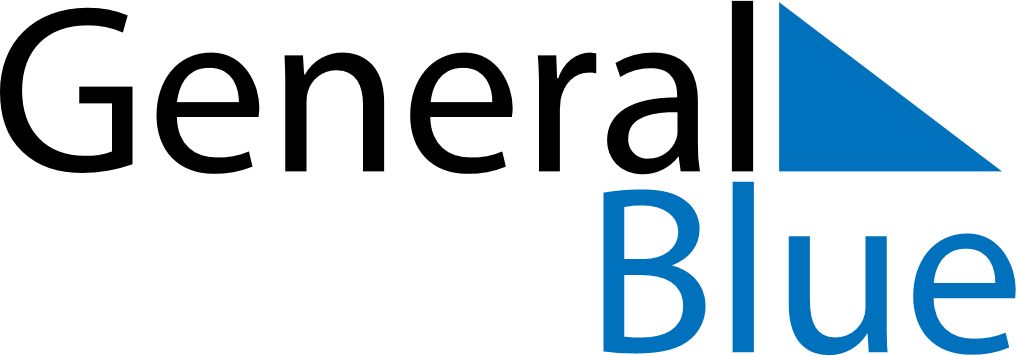 December 2019December 2019December 2019GermanyGermanySundayMondayTuesdayWednesdayThursdayFridaySaturday12345671. Advent8910111213142. Advent151617181920213. Advent222324252627284. AdventChristmas EveChristmas DayBoxing Day293031New Year’s Eve